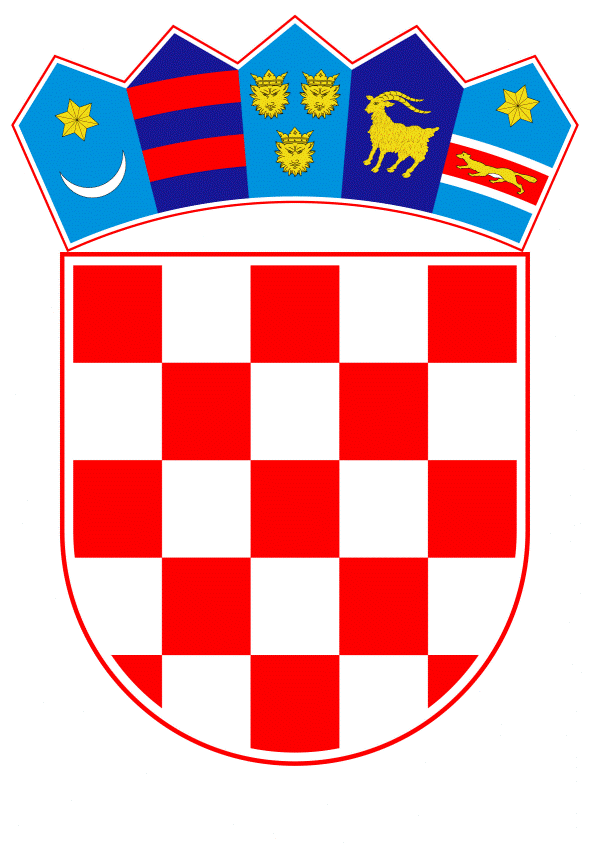 VLADA REPUBLIKE HRVATSKEZagreb, 17. rujna 2020.________________________________________________________________________________________________________________________________________________________________________________________________________________________________________________Banski dvori | Trg sv. Marka 2 | 10000 Zagreb | tel. 01 4569 222 | vlada.gov.hrVLADA REPUBLIKE HRVATSKEPRIJEDLOG ZAKONA O IZMJENAMA I DOPUNAMA ZAKONA O AKVAKULTURIZagreb, rujan 2020.PRIJEDLOG ZAKONA O IZMJENAMA I DOPUNAMA ZAKONA O AKVAKULTURII.	USTAVNA OSNOVA ZA DONOŠENJE ZAKONA Ustavna osnova za donošenje ovoga Zakona sadržana je u članku 2. stavku 4. podstavku 1. Ustava Republike Hrvatske (Narodne novine, br. 85/10 – pročišćeni tekst i 5/14 – Odluka Ustavnog suda Republike Hrvatske).II.	OCJENA STANJA I OSNOVNA PITANJA KOJA SE TREBAJU UREDITI ZAKONOM TE POSLJEDICE KOJE ĆE DONOŠENJEM ZAKONA PROISTEĆI Ocjena stanja i osnovna pitanja koja se trebaju urediti ZakonomGlavni ciljevi donošenja ovoga Zakona je usklađivanje Zakona o akvakulturi (Narodne novine, br. 130/17 i 111/18; u daljnjem tekstu: Zakon) s nastalim izmjenama propisa Europske unije u dijelu koji se odnosi na uzgoj tuna. Ovim Zakonom propisuju se izmjene i dopune pojedinih članaka na način da se utvrđuju odredbe vezano za najveći kapacitet uzgoja tuna kojim raspolaže Republika Hrvatska i najveće ulazne količine ulovljenih divljih tuna koja se smije unijeti na uzgajališta na području Republike Hrvatske, određuje se praćenje i obavljanje radnji koje će omogućiti potpunu sljedivost na uzgajalištima tuna te uvođenje Registra plovila u akvakulturi. U pojedinim člancima mijenjaju se postojeći ili dodaju novi stavci u svrhu učinkovitije provedbe inspekcijskog nadzora nad uzgojem tuna. S obzirom na to da je na snagu stupila Uredba (EU) 2017/1004 Europskog parlamenta i Vijeća od 17. svibnja 2017. o uspostavi okvira Unije za prikupljanje i upotrebu podataka u sektoru ribarstva te upravljanje njima i potporu za znanstveno savjetovanje u vezi sa zajedničkom ribarstvenom politikom, i o stavljanju izvan snage Uredbe Vijeća (EZ) br. 199/2008 (SL L, 157, 20.6.2017.) izvršene su odgovarajuće izmjene u članku 2. stavku 1. točki 8. i članku 25. stavku 1. Zakona.Istodobno, ovim Zakonom utvrđen je okvir za provedbu sljedećih uredbi: - Provedbene Uredbe Komisije (EU) br. 404/2011 od 8. travnja 2011. o detaljnim pravilima za provedbu Uredbe Vijeća (EZ) br. 1224/2009 o uspostavi sustava kontrole Zajednice za osiguranje sukladnosti s pravilima zajedničke ribarstvene politike (SL L 112, 30.4.2011.) i- Uredbe Vijeća (EZ) br. 869/2004 od 26. travnja 2004. o izmjeni Uredbe (EZ) br. 1936/2001 o utvrđivanju mjera nadzora ribolova određenih stokova vrlo migratornih riba (SL L 162, 30.4.2004.).Ovim Zakonom dodaju se članci 18.a i 18.b Zakona. Člankom 18.a kojim se propisuje na koji je način utvrđen najveći kapacitet uzgoja tuna kojim raspolaže Republika Hrvatska i najveća ulazna količina ulovljenih divljih tuna koja se smije unijeti na uzgajališta na području Republike Hrvatske (u daljnjem tekstu: kapaciteti), a pravilnikom će se utvrditi način raspolaganja kapacitetima. Kapaciteti se utvrđuju na temelju Uredbe (EU) 2016/1627 Europskog parlamenta i Vijeća od 14. rujna 2016. o višegodišnjem planu oporavka plavoperajne tune u istočnom Atlantiku i Sredozemnom moru te o stavljanju izvan snage Uredbe Vijeća (EZ) br. 302/2009 (SL L 252, 16.9.2016.). Kapaciteti kojima raspolaže Republika Hrvatska utvrđeni su 2009. godine na razini Međunarodne organizacije koja upravlja tunama (ICCAT), odnosno u vrijeme kada je Republika Hrvatska bila ravnopravna članica ICCAT-a. Pristupanjem Europskoj uniji Republiku Hrvatsku u ICCAT-u predstavlja Europska komisija te su sva prethodno stečena prava Republike Hrvatske koja se odnose na uzgoj tuna, poput navedenih kapaciteta, zadržana u potpunosti. Utvrđeni kapaciteti nisu se od tada mijenjali, međutim u slučaju usvajanja novih obvezujućih mjera upravljanja uzgojem tuna na razini ICCAT-a promjene su moguće. S obzirom na to da su kapaciteti kojima raspolaže Republika Hrvatska do sada bili znatno veći od potreba u trenutku donošenja Zakona nije bilo potrebe za uvođenjem posebnih mjera upravljanja. Kako se u međuvremenu povećao broj uzgajivača tuna u Republici Hrvatskoj utvrđena je potreba donošenja pravilnika kojim će se propisati način upravljanja navedenim kapacitetima. Budući da su u okviru ICCAT-a na snagu stupile nove mjere koje se odnose na omogućavanje sljedivosti tuna u uzgoju, a koje su obvezujuće, člankom 18.b će se propisati mjere označavanja uzgojnih instalacija predviđenih za uzgoj tuna i mjere praćenja radnji na uzgajalištima tuna, te će se predvidjeti donošenje pravilnika.S obzirom da je na snagu stupila Uredba (EU) 2018/848 Europskog parlamenta i Vijeća od 30. svibnja 2018. o ekološkoj proizvodnji i označivanju ekoloških proizvoda te stavljanju izvan snage Uredbe Vijeća (EZ) br. 834/2007 (SL L 150, 14.6.2018.) potrebno je izvršiti odgovarajuću izmjenu u članku 20. na način da se izmijeni naziv Uredbe. S obzirom na Provedbenu uredbu Komisije (EU) 2017/218 оd 6. veljače 2017. o registru ribarske flote Unije (SL L 34, 9.2.2017.; u daljnjem tekstu: Provedbena uredba Komisije (EU) 2017/2018), koja je stupila na snagu 1. veljače 2018., a koja iz primjene isključuje plovila za akvakulturu, utvrđena je potreba za izmjenom članka 22. koji uređuje plovila u akvakulturi na način da se predlaže uvođenje Registra plovila u akvakulturi, te se propisuje donošenje pravilnika.U poglavlju koje uređuje upravni i inspekcijski nadzor u akvakulturi utvrđeno je da je u članku 30. Zakona potrebno proširiti popis službenika koji obavljaju inspekcijski nadzor nad provedbom Zakona na način da se predlaže da će inspekcijski nadzor provoditi i službenici Državnog inspektorata u području svoje nadležnosti. Također je utvrđeno da je potrebno izmijeniti odredbu koja se odnosi na prijavu za kaznena djela te odredbu koja uređuje dužnosti nadziranih subjekata. Nadalje, utvrđeno je da je potrebno dodati članak 35.a kojim će se urediti kontrolne mjere za uzgoj tuna i predvidjeti donošenje pravilnika.Ovim Zakonom propisuju se izmijene članaka 39., 40. i 41. Zakona koji uređuju prekršajne odredbe sukladno svim navedenim izmjenama i dopunama po člancima.Budući da Provedbena uredba Komisije (EU) 2017/218, koja je stupila na snagu 1. veljače 2018., iz primjene isključuje plovila za akvakulturu, predložene su izmjene članka 22. Zakona kojim se uvodi Registar plovila za akvakulturu sa stupanjem na snagu 1. siječnja 2022. jer je prethodno potrebno izvršiti odgovarajuće izmjene Zakona o morskom ribarstvu (Narodne novine, br. 62/17, 130/17 i 14/19) koji u članku 39. stavku 1. propisuje da se plovila koja se koriste u akvakulturi upisuju u registar ribarske flote, što je s u suprotnosti s Provedbenu uredbu Komisije (EU) 2017/218 koja iz primjene isključuje plovila za akvakulturu.Posljedice koje će donošenjem Zakona proistećiOvim Zakonom postići će se bolja učinkovitost u provedbi Zakona u smislu učinkovitije provedbe inspekcijskog nadzora, kao i usklađivanje s izmjenama propisa Europske unije. Također će se omogućiti učinkovitija provedba svih propisa Europske unije koji uređuju uzgoj tuna u dijelu koji se odnosi na sljedivost i kontrolu.U svrhu omogućavanja provedbe sljedivosti i kontrole uzgoja tuna uvode se nove mjere:utvrđivanje najvećeg kapaciteta uzgoja tuna kojim raspolaže Republika Hrvatska i najveće ulazne količine ulovljenih divljih tuna koja se smije unijeti na uzgajališta na području Republike Hrvatskepraćenje i obavljanje radnji na uzgajalištima tuna.Za provedbu svake od navedenih mjera propisuje se donošenje pravilnika.III.	OCJENA I IZVORI POTREBNIH SREDSTAVA ZA PROVOĐENJE ZAKONAZa provođenje ovoga Zakona nije potrebno osigurati dodatna sredstva u državnom proračunu Republike Hrvatske.PRIJEDLOG ZAKONA O IZMJENAMA I DOPUNAMAZAKONA O AKVAKULTURIČlanak 1.U Zakonu o akvakulturi (Narodne novine, br. 130/17 i 111/18) članak 1. mijenja se i glasi:„Ovim se Zakonom uređuje provedba Zajedničke ribarstvene politike Europske unije u dijelu koji se odnosi na akvakulturu, utvrđuju se nacionalni ciljevi razvoja akvakulture, način i uvjeti obavljanja djelatnosti akvakulture, aktivnosti na uzgajalištima, nadležna tijela za provedbu potpore u akvakulturi i uređenje tržišta, nadzor i kontrola, kao i druga pitanja bitna za akvakulturu.“.Članak 2.U članku 2. točka 8. mijenja se i glasi:„8. Uredbe (EU) 2017/1004 Europskog parlamenta i Vijeća od 17. svibnja 2017. o uspostavi okvira Unije za prikupljanje i upotrebu podataka u sektoru ribarstva te upravljanje njima i potporu za znanstveno savjetovanje u vezi sa zajedničkom ribarstvenom politikom, i o stavljanju izvan snage Uredbe Vijeća (EZ) br. 199/2008 (SL L 157, 20.6.2017.); (u daljnjem tekstu: Uredba Vijeća (EU) br. 2017/1004)“.Iza točke 10. na kraju rečenice briše se točka i dodaju se točke 11. i 12. koje glase:„11. Uredba Vijeća (EZ) br. 869/2004 od 26. travnja 2004. o izmjeni Uredbe (EZ) br. 1936/2001 o utvrđivanju mjera nadzora ribolova određenih stokova vrlo migratornih riba (SL L 162, 30.4.2004.); (u daljnjem tekstu: Uredba Vijeća (EZ) br. 869/2004)12. Provedbena uredba Komisije (EU) br. 404/2011 od  8.  travnja 2011. o detaljnim pravilima za provedbu Uredbe Vijeća (EZ) br. 1224/2009 o uspostavi sustava kontrole Zajednice za osiguranje sukladnosti s pravilima zajedničke ribarstvene politike (SL L 112, 30.4.2011.); (u daljnjem tekstu: Provedbena uredba Komisije (EU) br. 404/2011).“.Članak 3.U članku 3. stavku 1. iza točke 16. na kraju rečenice briše se točka i dodaju se točke 17. i 18. koje glase:„17. kapacitet uzgoja plavoperajne tune (Thunnus thynnus); (u daljnjem tekstu: tuna) je najveća količina izlovljenih uzgojenih tuna koja se smije staviti na tržište u jednoj kalendarskoj godini18. zavičajna divlja vrsta je vrsta određena posebnim propisom o zaštiti prirode.“.Članak 4.U članku 9. stavku 1. iza riječi: „fizičkoj osobi“ dodaje se riječ: „obrtniku“.Točka 4. mijenja se i glasi:„4. da je ishodila odgovarajuće akte kojima se ostvaruje pravo korištenja poljoprivrednog zemljišta i/ili građevine u vlasništvu Republike Hrvatske ili u vlasništvu fizičke ili pravne osobe u svrhu obavljanja djelatnosti akvakulture, i/ili“ U stavku 2. iza riječi: „fizička osoba“ dodaje se riječ: „obrtnik“.Članak 5.U članku 10. stavci 2., 3. i 4. brišu se. Dosadašnji stavci 5. do 8. koji postaju stavci 2. do 5. mijenjaju se i glase: „(2) U slučaju promjene podataka koji su upisani u dozvolu iz stavka 1. ovoga članka nositelj dozvole iz članka 9. stavka 1. ovoga Zakona dužan je podnijeti zahtjev za upis promjene podataka u dozvoli.(3) Promjene podataka u dozvoli Ministarstvo odobrava rješenjem. Protiv rješenja iz ovog stavka nije dopuštena žalba, ali se može pokrenuti upravni spor.(4) Ministarstvo vodi Registar dozvola u akvakulturi u elektroničkom obliku u koji se po izvršnosti rješenja iz stavaka 1. i 3. ovoga članka upisuju podaci o izdanoj dozvoli i sve promjene podataka.(5) Zahtjevi iz stavaka 1. i 2. ovoga članka s odgovarajućim aktima izdanim u postupcima procjene utjecaja na okoliš, odnosno ocjene o potrebi procjene utjecaja na okoliš, odnosno ocjene prihvatljivosti zahvata za ekološku mrežu sukladno posebnim propisima iz područja zaštite okoliša i prirode te Registar iz stavka 4. ovoga članka objavljuju se na mrežnim stranicama Ministarstva.“.Dosadašnji stavak 9. postaje stavak 6.Članak 6.Članak 11. mijenja se i glasi:„(1) Dozvola se ukida:a) prestankom prava stečenih temeljem akata iz članka 9. stavka 1. ovoga Zakonab) prestankom pravne osobe, odnosno obrtac) brisanjem djelatnosti uzgoja vodenih organizama u sudskom registru ili obrtnom registru,d) ako nositelj dozvole dvije godine uzastopce ne dostavlja podatke iz članka 24. stavka 1. ovoga Zakonae) na zahtjev nositelja dozvole ukoliko isto nije protivno aktima iz članka 9. stavka 1. ovoga Zakona, ilif) istekom roka na koji je dozvola izdana.(2) Iznimno od stavka 1. ovoga članka dozvola se može djelomično ukinuti u slučaju prestanka pojedinog prava stečenog temeljem akta iz članka 9. stavka 1. točaka 3., 4. i/ili 5 ovoga Zakona.(3) Ukidanje dozvole iz stavka 1. ovoga članka i djelomično ukidanje dozvole iz stavka 2. ovoga članka Ministarstvo utvrđuje rješenjem protiv kojeg nije dopuštena žalba, ali se može pokrenuti upravni spor.(4) Po izvršnosti rješenja iz stavka 3. ovoga članka ukidanje dozvole, odnosno djelomično ukidanje dozvole, upisuje se u Registar dozvola u akvakulturi.(5) Primjerak rješenja iz stavka 3. ovoga članka Ministarstvo dostavlja donositelju akta iz članka 9. stavka 1. ovoga Zakona.“.Članak 7.U članku 12. stavak 2. mijenja se i glasi:„(2) U slučaju promjene podataka koji su upisani u odobrenje iz stavka 1. ovoga članka nositelj odobrenja dužan je podnijeti zahtjev za upis promjene podataka u odobrenju.“.Članak 8.U članku 13. stavku 1. iza uvodne rečenice dodaje se nova točka a) koja glasi:„a) na zahtjev nositelja odobrenja“.Dosadašnje točke a), b) i c) postaju točke b), c) i d).Stavak 3. mijenja se i glasi:„(3) Po izvršnosti rješenja iz stavka 2. ovoga članka ukidanje odobrenja upisuje se u Registar odobrenja.“.Članak 9.Članak 14. mijenja se i glasi:„(1) U svrhu osiguravanja osnovnih pretpostavki za određivanje područja za akvakulturu u prostornim planovima propisuju se kriteriji za utvrđivanje pogodnosti dijelova pomorskog dobra, i postojećih vodenih površina kopnenih voda za obavljanje djelatnosti akvakulture.(2) Pogodnost dijelova pomorskoga dobra za obavljanje djelatnosti akvakulture mora se utvrditi sukladno kriterijima propisanim pravilnikom iz stavka 5. ovoga članka, posebnim propisima iz područja zaštite okoliša i prirode, posebnim propisima iz područja sigurnosti plovidbe, posebnim propisima iz područja prostornog uređenja, posebnim propisima iz područja zaštite mora od onečišćenja te posebnim propisima iz područja upravljanja vodama.(3) Pogodnost postojećih vodenih površina kopnenih voda za obavljanje djelatnosti akvakulture mora se utvrditi sukladno kriterijima propisanim pravilnikom iz stavka 6. ovoga članka, posebnim propisima iz područja zaštite okoliša i prirode, posebnim propisima iz područja prostornog uređenja, te posebnim propisima o vodama.(4) U postupku utvrđivanja granica za svaki dio koncesioniranog pomorskog dobra i svaki dio kopna na kojem će se obavljati djelatnost akvakulture utvrđuje se potreba za određivanjem zaštitnog pojasa u svrhu zaštite organizama u uzgoju.(5) Kriterije o pogodnosti dijelova pomorskoga dobra iz stavka 1. ovoga članka propisat će ministar pravilnikom uz prethodnu suglasnost ministra nadležnog za zaštitu okoliša i prirode, ministra nadležnog za graditeljstvo i prostorno uređenje, ministra nadležnog za vodno gospodarstvo i ministra nadležnog za pomorstvo.(6) Kriterije o pogodnosti postojećih vodenih površina kopnenih voda iz stavka 1. ovoga članka propisat će ministar pravilnikom uz prethodnu suglasnost ministra nadležnog za graditeljstvo i prostorno uređenje, ministra nadležnog za zaštitu okoliša i prirode, te ministra nadležnog za vodno gospodarstvo.“.Članak 10.U članku 16. iza stavka 2. dodaje se novi stavak 3. koji glasi:„(3) Dozvola iz stavka 2. ovoga članka između ostalog sadrži mjere u svrhu ispunjavanja uvjeta zaštite sukladno posebnom propisu o stranim i invazivnim stranim vrstama i posebnim propisima iz područja veterinarstva.“.Dosadašnji stavci 3. do 7. postaju stavci 4. do 8.Dosadašnji stavak 8. koji postaje stavak 9. mijenja se i glasi:„(9) Procjenu rizika iz članka 9. Uredbe Vijeća (EZ) br. 708/2007 i procjenu rizika iz stavka 8. ovoga članka na zahtjev Ministarstva provodi tijelo čija je nadležnost za provedbu procjene rizika propisana posebnim propisom o stranim i invazivnim stranim vrstama u skladu sa Prilogom II. Uredbe Vijeća (EZ) br. 708/2007.“. Iza stavka 9. dodaje se stavak 10. koji glasi:„(10) Po izvršnosti dozvole iz stavka 2. ovoga članka kojom se dozvoljava korištenje strane ili lokalno neprisutne vrste, vrsta se upisuje u dozvolu iz članka 10. ovoga Zakona.“.Članak 11.U članku 18. iza stavka 2. dodaje se stavak 3. koji glasi:„(3) Korištenje zavičajnih divljih vrsta u akvakulturi mora biti u skladu sa posebnim propisima koji uređuju ribolov.“. Članak 12.Iza članka 18. dodaju se članci 18.a i 18.b koji glase:„Članak 18.a„(1) Najveći kapacitet uzgoja tuna kojim raspolaže Republika Hrvatska utvrđen je na temelju članka 10. stavka 3. Uredbe (EU) 2016/1627.(2) Najveća ulazna količina ulovljenih divljih tuna koja se smije unijeti na uzgajališta na području Republike Hrvatske u jednoj kalendarskoj godini kojom raspolaže Republika Hrvatska utvrđena je na temelju članka 10. stavka 4. Uredbe (EU) 2016/1627.(3) Najveći uzgojni kapacitet iz stavka 1. ovoga članka i način raspolaganja, te najveću ulaznu količinu iz stavka 2. ovoga članka i način raspolaganja propisuje ministar pravilnikom.Članak 18.b(1) Svaka uzgojna instalacija predviđena za uzgoj tuna mora biti označena u skladu s ovim Zakonom.(2) Svaki uzgojni kavez na uzgajalištu tuna mora biti označen jedinstvenim identifikacijskim brojem koji se sastoji od slova HRV, tri posljednje znamenke ICCAT broja uzgajališta te troznamenkastog rednog broja kaveza na pojedinom uzgajalištu (HRVXXXYYY).(3) Za potrebe označavanja i praćenja radnji na uzgajalištu tuna Ministarstvo može instalirati uređaje za praćenje i postaviti plombe na uzgojne instalacije.(4) Zabranjeno je neovlašteno skidanje oznaka, plombe, sustava za praćenje kao i ometanje, oštećenje ili uništenje uređaja za praćenje postavljenih na uzgajalištu.(5) Način označavanja uzgojnih instalacija predviđenih za uzgoj tuna i praćenja radnji na uzgajalištima tuna propisuje ministar pravilnikom.“.Članak 13.Članak 20. mijenja se i glasi:„Ekološka proizvodnja u akvakulturi sukladno Uredbi (EU) 2018/848 Europskog parlamenta i Vijeća od 30. svibnja 2018. o ekološkoj proizvodnji i označivanju ekoloških proizvoda te stavljanju izvan snage Uredbe Vijeća (EZ) br. 834/2007 (SL L 150, 14. 6. 2018.) uređuje se posebnim propisom koji uređuje ekološku proizvodnju.“.Članak 14.Članak 22. mijenja se i glasi:„(1) Sva plovila koja se koriste u akvakulturi moraju biti upisana u Registar plovila u akvakulturi.(2) Odobrenje za upis plovila u Registar plovila u akvakulturi na zahtjev pravne ili fizičke osobe obrtnika iz članka 9. stavka 1. ovoga Zakona izdaje Ministarstvo rješenjem. Protiv odobrenja nije dopuštena žalba, ali se može pokrenuti upravni spor. (3) Registar plovila u akvakulturi vodi Ministarstvo u elektroničkom obliku.(4) Samo plovila upisana u Registar plovila u akvakulturi ostvaruju pravo korištenja plinskog ulja obojenog plavom bojom sukladno posebnom propisu o trošarinama.(5) Sadržaj zahtjeva, sadržaj odobrenja i sadržaj Registra plovila u akvakulturi, propisuje ministar pravilnikom.“.Članak 15.U članku 24. iza stavka 1. dodaje se novi stavak 2. koji glasi:„(2) Iznimno od prethodnog stavka dio statističkih podataka dostavlja se tijekom referentne kalendarske godine.“.U dosadašnjem stavku 2. koji postaje stavak 3. iza riječi: „stavka 1.“ dodaju se riječi: „i stavka 2.“.Članak 16.U članku 25. stavak 1. mijenja se i glasi:„(1) U skladu s člankom 6. Uredbe Vijeća (EU) br. 2017/1004 i člankom 21. Uredbe (EU) br. 508/2014, a nakon odobrenja Europske komisije ministarstvo nadležno za ribarstvo donosi Godišnji plan prikupljanja podataka u ribarstvu, uključujući prikupljanje podataka u akvakulturi, koji Ministarstvo objavljuje na svojim mrežnim stranicama.“.Članak 17.U članku 30. točka b) mijenja se i glasi:„b) ovlašteni državni službenici ministarstva nadležnog za financije, Carinske uprave, u transportu i stavljanju na tržište proizvoda ribarstva“.Iza točke b) dodaje se točka c) koja glasi:„c) veterinarski, sanitarni, poljoprivredni i inspektori zaštite prirode  Državnog inspektorata u skladu s posebnim propisima.“.Članak 18.U članku 32. iza točke g) na kraju rečenice briše se točka i dodaju se točke h) i i) koje glase:„h) staviti i ukloniti plombu na uzgojne instalacijei) staviti i ukloniti uređaje za praćenje na uzgajalištu.“.Članak 19.U članku 33. stavak 2. mijenja se i glasi:„(2) Inspektor će podnijeti nadležnom tijelu prijavu za kaznena djela po službenoj dužnosti.“.Članak 20.U članku 35. stavak 2. mijenja se i glasi:„(2) Smatra se da nadzirani subjekt nije omogućio obavljanje inspekcijskog nadzora iz stavka 1. ovoga članka i ako se ne odazove pozivu za saslušanje u zakazano vrijeme odnosno ako u roku određenom u zapisniku inspektora ili roku određenom u pozivu za saslušanje stranke ne osigura uvid u proizvode, traženu poslovnu dokumentaciju i druge isprave potrebne za utvrđivanje činjeničnog stanja u započetu nadzoru.“.Dosadašnji stavci 3., 4. i 5. brišu se.Članak 21.Iza članka 35. dodaje se članak 35.a koji glasi:„Članak 35.a(1) Subjekt koji obavlja uzgoj tuna, sukladno Uredbi Vijeća (EZ) br. 869/2004 i Uredbi (EU) 2016/1627, dužan je provoditi radnje:  a) stavljanja tuna u uzgojne kavezeb) prebacivanja tuna unutar uzgajalištac) izlova tunau skladu s ovim Zakonom.(2) Subjekt iz stavka 1. ovoga članka dužan je osigurati potpunu sljedivost tijekom uzgoja uključujući proizvodnju koja se prenosi u sljedeću kalendarsku godinu.(3) Subjekt iz stavka 1. ovoga članka dužan je omogućiti inspektoru prebrojavanje tuna u uzgojnim kavezima.(4) Način provedbe radnji iz stavaka 1., 2. i 3. ovoga članka propisuje ministar pravilnikom.“.Članak 22.Članak 39. mijenja se i glasi:„(1) Novčanom kaznom u iznosu od 25.000,00 do 200.000,00 kuna kaznit će se za prekršaj pravna osoba ako:1. obavlja djelatnost akvakulture bez dozvole protivno članku 10. stavku 1. ovoga Zakona2. koristi u akvakulturi strane i/ili lokalno neprisutne vrste koje nisu obuhvaćene Prilogom IV. Uredbe Vijeća (EZ) br. 708/2007 bez dozvole protivno članku 16. stavku 2. ovoga Zakona3. uzima iz prirode za daljnje korištenje u akvakulturi zavičajne divlje vrste bez prethodno pribavljenog dopuštenja ministarstva nadležnog za zaštitu prirode protivno članku 18. stavku 1. ovoga Zakona u dijelu koji se odnosi na zavičajne divlje vrste4. ne dostavi u roku od tri mjeseca od završetka referentne kalendarske godine statističke podatke o akvakulturi sukladno članku 24. stavku 1. ovoga Zakona i/ili dio statističkih podataka koji se dostavljaju tijekom referentne kalendarske godine sukladno članku 24. stavku 2. ovoga Zakona5. ne dostavi na propisanim obrascima i u propisanom roku točne i potpune knjigovodstvene i druge podatke o financijskim i poslovnim aktivnostima u akvakulturi sukladno članku 25. stavku 2. ovoga Zakona6. ne dostavi na zahtjev ministarstva i druge podatke koje je obvezna voditi sukladno drugim propisima, a sukladno članku 26. stavku 1. ovoga Zakona7. ne dopusti obavljanje inspekcijskog nadzora sukladno članku 35. ovoga Zakona  8. onemogućuju rad službenim osobama i  ne daju im na zahtjev potrebne informacije i dokumente koje se odnose na ribolovne aktivnosti, uključujući po mogućnosti i njihove kopije ili pristup odgovarajućim bazama podataka, a koji se moraju voditi i čuvati u elektroničkom ili papirnatom obliku u skladu s pravilima zajedničke ribarstvene politike protivno odredbama članka 113. stavka 2. točke (a) Provedbene uredbe Komisije (EU) br. 404/20119. u svakom trenutku ne osiguravaju sigurnost službenih osoba te s njima aktivno ne surađuju i ne pomažu im pri izvršavanju njihovih inspekcijskih zadataka protivno odredbama članka 113. stavka 2. točke (c) Provedbene uredbe Komisije (EU) br. 404/201110. onemogućavaju, zastrašuju ili ometaju službene osobe u obavljanju njihovih dužnosti ili potiču druge osobe da ih u tome onemogućavaju, ne sprječavaju da druge osobe onemogućavaju, zastrašuju ili ometaju službene osobe u obavljanju njihovih dužnosti sukladno odredbama članka 113. stavka 2. točke (d) Provedbene uredbe Komisije (EU) br. 404/201111. sidri kavez za prijevoz tune na udaljenosti unutar 0,5 nautičkih milja od objekata za uzgoj prije početka svakog stavljanja u uzgojne kaveze protivno članku 40. stavku 1. Uredbe (EU) 2016/162712. stavlja tunu u uzgojni kavez bez odobrenja protivno članku 40. stavku 3. Uredbe (EU) 2016/162713. po primitku naloga za puštanje ne provodi puštanje tune sukladno članku 41. stavku 3. Uredbe (EU) 2016/162714. stavlja u kaveze tunu za potrebe uzgoja koja nije popraćena propisanom dokumentacijom protivno članku 3. stavku 2. Uredbe (EU) br. 640/201015. ne osigura nadzor stavljanja tune u uzgojni kavez podvodnom videokamerom sukladno članku 44. stavku 1. Uredbe (EU) 2016/162716. ne osigura dostupnost videozapisa inspektorima ICCAT-a, regionalnim promatračima, inspektorima Unije i nacionalnim promatračima sukladno članku 44. stavcima 2. i 3. Uredbe (EU) 2016/162717. zamjenjuje, uređuje ili manipulira videozapisom protivno članku 44. stavku 4. Uredbe (EU) 2016/162718. stavlja tunu u uzgojne kaveze ili je izlovljava iz uzgojnih kaveza bez nazočnosti ICCAT-ova regionalnog promatrača protivno članku 51. stavku 4. Uredbe (EU) 2016/162719. stavlja tunu u uzgojni kavez, a koja je ulovljena ribarskim plovilima ili zamkama čija država zastave nema kvotu, ograničenje ulova ili raspodjelu ribolovnog napora za plavoperajnu tunu u istočnom Atlantiku i Sredozemnom moru na temelju ICCAT-ovih mjera za očuvanje i upravljanje i/ili je ulovljena ribarskim plovilom ili zamkom čija je pojedinačna kvota ili čije su državne ribolovne mogućnosti u trenutku ulova bile iscrpljene protivno članku 56. stavku 2. Uredbe (EU) 2016/162720. trguje, uvozi, iskrcava, prerađuje ili izvozi tune s uzgajališta koje nisu popraćene dokumentacijom protivno članku 56. stavku 3. Uredbe (EU) 2016/162721. ne dostavi deklaraciju o uzgoju u kavezima iz Priloga 1. Uredbe Vijeća (EZ) br. 869/2004, nadležnom tijelu 72 sata po završetku svake radnje stavljanja u kavez od strane ribarskog ili transportnog plovila protivno članku 1. Uredbe Vijeća (EZ) br. 869/2004 u dijelu u kojemu se u Uredbu (EZ) br. 1936/2001 dodaje članak 4.b stavak 1.22. ne dostavi deklaraciju o plasmanu utovljene tune do 1. srpnja svake godine protivno članku 1. Uredbe Vijeća (EZ) br. 869/2004 u dijelu u kojemu se u Uredbu (EZ) br. 1936/2001 dodaje članak 4.b stavak 2. 23. stavlja tune u uzgojne kaveze protivno članku 35.a stavku 1. točki a) ovoga Zakona24. prebacuje tune unutar uzgajališta protivno članku 35.a stavku 1. točki b) ovoga Zakona25. izlovljava tune iz uzgajališta protivno članku 35.a stavku 1. točki c) ovoga Zakona26. koristi kapacitet uzgoja tuna protivno članku 18.a stavku 3. ovoga Zakona27. koristi ulaznu količinu ulovljenih divljih tuna protivno članku 18.a stavku 3. ovoga Zakona 28. ne označava uzgojne kaveze sukladno članku 18.b stavku 2. ovoga Zakona29. ne osigura punu sljedivost tijekom uzgojnog ciklusa sukladno članku 35.a stavku 2. ovoga Zakona30. ne omogući provedbu kontrole sukladno članku 35.a stavku 3. ovoga Zakona31. neovlašteno skida oznaku i/ili plombu i/ili uređaj za praćenje sa uzgojnih instalacija i/ili ometa, oštećuje ili uništava uređaje za praćenje postavljene na uzgajalištu protivno članku 18.b stavku 4. ovoga Zakona32. koristi plovilo u akvakulturi protivno članku 22. stavku 1. ovoga Zakona.(2) Novčanom kaznom u iznosu od 10.000,00 do 50.000,00 kuna kaznit će se za prekršaj iz stavka 1. ovoga članka odgovorna osoba u pravnoj osobi.(3) Novčanom kaznom u iznosu od 15.000,00 do 100.000,00 kuna kaznit će se za prekršaj iz stavka 1. ovoga članka fizička osoba obrtnik.(4) Novčanom kaznom u iznosu od 10.000,00 do 50.000,00 kuna kaznit će se za prekršaj iz stavka 1. točaka 1., 2. i 3. i točke 7. ovoga članka fizička osoba (5) Novčanom kaznom u iznosu od 15.000,00 do 50.000,00 kuna za prekršaj iz stavka 1. točaka 3. i 7. ovoga članka i /ili ako obavlja djelatnost akvakulture protivno članku 12. stavku 1. ovoga Zakona kaznit će se fizička osoba nositelj ili član OPG-a.“.(6) Novčanom kaznom od 5.000,00 do 15.000,00 kuna kazniti će se fizička osoba nositelj ili član OPG-a ako obavlja djelatnost akvakulture protivno članku 12. stavku 1. ovoga Zakona.“.Članak 23.Članak 40. mijenja se i glasi:„(1) Novčanom kaznom u iznosu od 15.000,00 do 100.000,00 kuna kaznit će se za prekršaj pravna osoba ako:1. obavlja djelatnost akvakulture protivno dozvoli iz članka 10. stavka 1. ovoga Zakona2. koristi strane i/ili lokalno neprisutne vrste u akvakulturi protivno dozvoli iz članka 16. stavka 2. ovoga Zakona3. koristi divlje zavičajne vrste u akvakulturi protivno posebnim propisima koji uređuju ribolov sukladno članku 18. stavku 3. ovoga Zakona4. ne vodi evidenciju o bijegu vodenih organizama iz uzgojnih instalacija sukladno članku 19. stavku 1. ovoga Zakona5. ne dostavlja u propisanom roku točne podatke o bijegu vodenih organizama iz uzgojnih instalacija na propisanim obrascima sukladno članku 19. stavku 3. ovoga Zakona6. obavlja djelatnost akvakulture protivno članku 21. stavku 1. ovoga Zakona.(2) Novčanom kaznom u iznosu od 5.000,00 do 20.000,00 kuna kaznit će se za prekršaj iz stavka 1. ovoga članka i odgovorna osoba u pravnoj osobi.(3) Novčanom kaznom u iznosu od 7.000,00 do 25.000,00 kuna kaznit će se za prekršaj iz stavka 1. ovoga članka fizička osoba obrtnik.(4) Novčanom kaznom u iznosu od 7.000,00 do 20.000,00 kaznit će se za prekršaj iz stavka 1. točaka 3. i 4. ovoga članaka fizička osoba nositelj ili član OPG-a.“.Članak 24.U članku 41. stavci 2. i 3. mijenjaju se i glase:„(2) Novčanom kaznom u iznosu od 2.000,00 do 5.000,00 kuna kaznit će se za prekršaj iz stavka 1. ovoga članka i odgovorna osoba u pravnoj osobi.(3) Novčanom kaznom u iznosu od 3.000,00 do 10.000,00 kuna kaznit će se za prekršaj iz stavka 1. ovoga članka fizička osoba obrtnik ili fizička osoba nositelj ili član OPG-a.“.Iza stavka 3. dodaje se stavak 4. koji glasi:„(4) Novčanom kaznom u iznosu od 2.000,00 do 5.000,00 kuna kaznit će se za prekršaj iz stavka 1. ovoga članka fizička osoba.“.Članak 25.Članak 42. briše se.PRIJELAZNE I ZAVRŠNE ODREDBEČlanak 26.(1) Ministar će donijeti provedbene propise iz članka 18.a stavka 3. koji je dodan člankom 12. ovoga Zakona, članka 18.b stavka 5. koji je dodan člankom 12. ovoga Zakona i članka 35.a stavka 4. koji je dodan člankom 21. ovoga Zakona u roku od godinu dana od dana stupanja na snagu ovoga Zakona.(2) Ministar će donijeti pravilnik iz članka 22. stavka 5. koji je izmijenjen člankom 14. ovoga Zakona najkasnije do 31. ožujka 2022. Članak 27.Ovaj Zakon stupa na snagu osmoga dana od dana objave u Narodnim novinama, osim odredbi članka 22. koji je izmijenjen člankom 14. ovoga Zakona i članka 26. stavka 2. koji stupaju na snagu 1. siječnja 2022. O B R A Z L O Ž E N J E Uz članak 1.Ovim člankom mijenja se članak 1. Zakona o akvakulturi (Narodne novine, br. 130/17 i 111/18; u daljnjem tekstu: Zakon) na način da se predmet Zakona proširuje na aktivnosti na uzgajalištima.Uz članak 2.Ovim člankom mijenja se članak 2. stavak 1. točka 8. Zakona na način da se Uredba Vijeća (EZ) br. 199/2008 od 25. veljače 2008. o uspostavi okvira Zajednice za prikupljanje, upravljanje i korištenje podataka u sektoru ribarstva i podršci za znanstveno savjetovanje vezano uz zajedničku ribarstvenu politiku (SL L 60, 5. 3. 2008.) zamjenjuje Uredbom (EU) 2017/1004 Europskog parlamenta i Vijeća od 17. svibnja 2017. o uspostavi okvira Unije za prikupljanje i upotrebu podataka u sektoru ribarstva te upravljanje njima i potporu za znanstveno savjetovanje u vezi sa zajedničkom ribarstvenom politikom, i o stavljanju izvan snage Uredbe Vijeća (EZ) br. 199/2008. (SL L, 157, 20.6.2017.)Dodaju se točke 11. i 12. kojima se dodaju Provedbena Uredba Komisije (EU) br. 404/2011 od  8. travnja 2011. o detaljnim pravilima za provedbu Uredbe Vijeća (EZ) br. 1224/2009 o uspostavi sustava kontrole Zajednice za osiguranje sukladnosti s pravilima zajedničke ribarstvene politike (SL L 112, 30.4.2011.) i Uredba Vijeća (EZ) br. 869/2004 od 26. travnja 2004. o izmjeni Uredbe (EZ) br. 1936/2001 o utvrđivanju mjera nadzora ribolova određenih stokova vrlo migratornih riba (SL L 162, 30.4.2004.).Uz članak 3.Ovim člankom u članak 3. stavak 1. Zakona dodaje se točka 17. kojom se definira kapacitet uzgoja plavoperajne tune (Thunnus thynnus) i točka 18. kojom se definira zavičajna divlja vrsta.Uz članak 4.Ovim člankom mijenja se članak 9. stavak 1. točka 4. Zakona na način da se dodaju i potrebni uvjeti za obavljanje djelatnosti akvakulture za pravne ili fizičke osobe koje djelatnost akvakulture obavljaju na poljoprivrednom zemljištu koje je u privatnom vlasništvu. Također se u stavcima 1. i 2. iza riječi „fizička osoba“ dodaje riječ „obrtnik“.Uz članak 5.Ovim člankom mijenjaju se odredbe članka 10. Zakona u svrhu bolje razumljivosti i provedbe na način da se brišu dosadašnji stavci 2., 3. i 4., te se dodatno uređuje tekst cijelog članka.Uz članak 6.Ovim člankom mijenja se članak 11. Zakona na način da se dodaje mogućnost ukidanja dozvole na zahtjev stranke i po isteku roka na koji je izdana dozvola, te se uređuje da se po ukidanju dozvola ne briše iz Registra dozvola u akvakulturi, već se u Registar upisuje podatak o ukidanju, te se dodatno uređuje tekst cijelog članka.Uz članak 7.Ovim člankom mijenja se članak 12. stavak 2. Zakona na način da se preciznije definira obaveza podnošenja zahtjeva za upis promjene podataka u odobrenje.Uz članak 8.Ovim člankom u članak 13. Zakona dodaje se mogućnost ukidanja odobrenja na zahtjev stranke, te se uređuje se da se po ukidanju odobrenje ne briše iz Registra odobrenja, već se u Registar upisuje podatak o ukidanju.Uz članak 9.Ovim člankom mijenja se sadržaj članka 14. Zakona tako da se uređuju svi stavci na način da se briše kriterij za utvrđivanje pogodnosti zemljišta, dok se propisuje donošenje pravilnika o utvrđivanju kriterija o pogodnosti postojećih kopnenih voda za obavljanje djelatnosti akvakulture, te se tekst cijelog članka uređuje sukladno navedenim izmjenama.Uz članak 10.Ovim člankom mijenja se članak 16. Zakona na način da se dodaje odredba da se strana vrsta nakon izdavanja dozvole za korištenje upisuje u dozvolu za akvakulturu, te se dodatno uređuje organizacija cijelog članka. Dodaju se i odredba da dozvola između ostalog sadrži mjere u svrhu ispunjavanja uvjeta zaštite sukladno posebnom propisu o stranim i invazivnim stranim vrstama i posebnim propisima iz područja veterinarstva.Uz članak 11.Ovim člankom dodaje se novi stavak u članku 18. koji propisuje da se korištenje divljih vrsta u akvakulturi mora odvijati u skladu sa posebnim propisima koji uređuju ribolovUz članak 12.Člankom 18.a utvrđuje se najveći kapacitet kojim raspolaže Republika Hrvatska . Kapacitet uzgoja tuna kojim raspolaže Republika Hrvatska, najveća je ulazna količina ulovljenih divljih tuna koja se smije unijeti na uzgajališta na području Republike Hrvatske, te će se pravilnikom utvrditi najveći kapacitet i i način raspolaganja ovim kapacitetima sve u skladu s Uredbom (EU) 2016/1627. Ovi kapaciteti utvrđuju se temeljem Uredbe (EU) 2016/1627 Europskog parlamenta i Vijeća od 14. rujna 2016. o višegodišnjem planu oporavka plavoperajne tune u istočnom Atlantiku i Sredozemnom moru te o stavljanju izvan snage Uredbe Vijeća (EZ) br. 302/2009 (SL L 252, 16.9.2016.). Kapacitet kojim raspolaže Republika Hrvatska utvrđen je 2009. godine na razini Međunarodne organizacije koja upravlja tunama (ICCAT), odnosno u vrijeme kada je Republika Hrvatska bila ravnopravna članica ICCAT-a. Pristupanjem Europskoj uniji Republiku Hrvatsku u ICCAT-u predstavlja Europska komisija, te su sva prethodno stečena prava poput navedenih kapaciteta zadržana u potpunosti. S obzirom da različit broj uzgajivača tuna u Republici Hrvatskoj u odnosu na prethodno razdoblje utvrđena je potreba donošenja pravilnika kojim će se propisati način upravljanja navedenim kapacitetima te je iz tog razloga postavljena zakonska osnova za to. Oba utvrđena kapaciteta će biti količinski navedeni u pravilniku kako bi se u slučaju izmjene lakše ažurirale količine. S obzirom da su u okviru ICCAT-a na snagu stupile nove mjere koje se odnose na omogućavanje sljedivosti tuna u uzgoju, a koje su obvezujuće, člankom 18.b će se propisati mjere označavanja uzgojnih instalacija predviđenih za uzgoj tuna i mjere praćenja radnji na uzgajalištima tuna, koje će detaljno biti propisano pravilnikom.Uz članak 13.Ovim člankom mijenja se članak 20. Zakona na način da se Uredba Vijeća (EZ) br. 834/2007 od 28. lipnja 2007. godine o ekološkoj proizvodnji i označivanju ekoloških proizvoda i stavljanju izvan snage Uredbe (EEZ) br. 2092/91 (SL L 189, 20.7.2007.) zamjenjuje Uredbom (EU) 2018/848 Europskog parlamenta i Vijeća od 30. svibnja 2018. o ekološkoj proizvodnji i označivanju ekoloških proizvoda te stavljanju izvan snage Uredbe Vijeća (EZ) br. 834/2007 (SL L 150, 14.6.2018.)Uz članak 14.Ovim člankom mijenja se članak 22. Zakona na način da se uvodi Registar plovila u akvakulturi s obzirom na Provedbenu uredbu Komisije (EU) 2017/218 оd 6. veljače 2017. o registru ribarske flote Unije (SL L 34, 9.2.2017.), koja je stupila na snagu 1. veljače 2018., a koja iz primjene isključuje plovila za akvakulturu, te se propisuje donošenje pravilnika.Uz članak 15.Ovim člankom mijenja se članak 24. na način da se dodatno propisuje dio statističkih podataka koji se dostavlja tijekom referentne kalendarske godine.Uz članak 16.Ovim člankom mijenja se članak 25. stavak 1. Zakona na način da se Uredba Vijeća (EZ) br. 199/2008 od 25. veljače 2008. o uspostavi okvira Zajednice za prikupljanje, upravljanje i korištenje podataka u sektoru ribarstva i podršci za znanstveno savjetovanje vezano uz zajedničku ribarstvenu politiku (SL L 60, 5.3.2008.) zamjenjuje Uredbom (EU) 2017/1004 Europskog parlamenta i Vijeća od 17. svibnja 2017. o uspostavi okvira Unije za prikupljanje i upotrebu podataka u sektoru ribarstva te upravljanje njima i potporu za znanstveno savjetovanje u vezi sa zajedničkom ribarstvenom politikom, i o stavljanju izvan snage Uredbe Vijeća (EZ) br. 199/2008 (SL L 157, 20.6.2017.).Uz članak 17.Ovim člankom mijenja se članak 30. stavak 1. Zakona na način da se dodatno propisuje da inspekcijski nadzor nad provedbom Zakona provode i ovlašteni državni službenici ministarstva nadležnog za financije, Carinske uprave, i inspektori Državnog inspektorata u svom području nadležnosti.Uz članak 18.Ovim člankom dodaju se u članak 32. nove ovlasti inspektora koji provode inspekcijski nadzor, a odnose se na stavljanje i uklanjanje plombi sa uzgojnih instalacija i stavljanje i uklanjanje uređaja za praćenje na uzgajalištima. Uz članak 19.Ovim člankom mijenja se izričaj članka 33. stavka 2. Zakona koji uređuje podnošenje prijave za kaznena djela po službenoj dužnosti.Uz članak 20.Ovim člankom mijenja se članak 35. Zakona na način da se propisuje da nadzirani subjekt nije omogućio obavljanje inspekcijskog nadzora ako se ne odazove pozivu za saslušanje u zakazano vrijeme odnosno ako u roku određenom u zapisniku inspektora ili roku određenom u pozivu za saslušanje stranke ne osigura uvid u proizvode, traženu poslovnu dokumentaciju i druge isprave potrebne za utvrđivanje činjeničnog stanja u započetu nadzoru.Uz članak 21.Ovim člankom dodaje se novi članak 35.a koji uređuje obaveze za subjekte koji obavljaju uzgoj tuna, te predviđa donošenje pravilnika.Uz članak 22.Ovim člankom kazne za prekršaje propisane člankom 39. Zakona mijenjaju se sukladno izmjenama i dopunama iz prethodnih članaka. Dodaje se stavak 5. kojim se propisuje prekršajna kazna za fizičke osobe koje obavljaju djelatnost akvakulture bez odobrenja.Uz članak 23.Ovim člankom kazne za prekršaje propisane člankom 40. Zakona mijenjaju se sukladno izmjenama i dopunama iz prethodnih članaka.Uz članak 24.Ovim člankom mijenjaju se članak 41. stavci 2. i 3. Zakona i dodaje se stavak 4. koji uređuje iznos novčane kazne za fizičku osobu.Uz članak 25.Ovim člankom briše se članak 42. kao suvišan.Uz članak 26.Ovim člankom propisuje se rok za donošenje pravilnika. Za donošenje pravilnika iz članka 22. stavka 5. koji je izmijenjen člankom 14. ovoga Zakona utvrđuje se rok donošenja najkasnije do 31. ožujka 2022. s obzirom da je prethodno potrebno izvršiti izmjene Zakona o morskom ribarstvu (Narodne novine, br. 62/17, 130/17 i 14/19) u svrhu usklađivanja sa Provedbenom uredbom Komisije (EU) 2017/218, koja je stupila na snagu 1. veljače 2018.Uz članak 27.Ovim člankom propisuje se stupanje na snagu Zakona. Za odredbe članka 22. koji je izmijenjen člankom 14. ovoga Zakona propisuje se stupanje na snagu 1. siječnja 2022. s obzirom da je prethodno potrebno izvršiti izmjene Zakona o morskom ribarstvu (Narodne novine, br. 62/17, 130/17 i 14/19) u svrhu usklađivanja sa Provedbenom uredbom Komisije (EU) 2017/218. TEKST ODREDBI VAŽEĆEG ZAKONA KOJE SE MIJENJAJU, ODNOSNO DOPUNJUJUPredmet ZakonaČlanak 1.Ovim se Zakonom uređuje provedba Zajedničke ribarstvene politike Europske unije u dijelu koji se odnosi na akvakulturu, utvrđuju se nacionalni ciljevi razvoja akvakulture, način i uvjeti obavljanja djelatnosti akvakulture, nadležna tijela za provedbu potpore u akvakulturi i uređenje tržišta, nadzor i kontrola, kao i druga pitanja bitna za akvakulturu.Pravna stečevina Europske unijeČlanak 2.Ovim se Zakonom uređuje okvir za provedbu uredbi Europske unije u dijelu koji se odnosi na akvakulturu:Uredbe (EU) br. 1380/2013 Europskog parlamenta i Vijeća od 11. prosinca 2013. o zajedničkoj ribarstvenoj politici, izmjeni uredaba Vijeća (EZ) br.1954/2003 i (EZ) br. 1224/2009 i stavljanju izvan snage uredaba (EZ) br. 2371/2002 i (EZ) br. 639/2004 i Odluke Vijeća 2004/585/EZ (SL L 354, 28.12.2013.), (u daljnjem tekstu: Uredba (EU) br. 1380/2013)Uredbe Vijeća (EZ) br. 708/2007 od 11. lipnja 2007. o korištenju stranih i lokalno neprisutnih vrsta u akvakulturi (SL L 168, 28.6.2007.), (u daljnjem tekstu: Uredba Vijeća (EZ) br. 708/2007)Uredbe Komisije (EZ) br. 535/2008 od 13. lipnja 2008. o utvrđivanju detaljnih pravila za provedbu Uredbe Vijeća (EZ) br. 708/2007 o korištenju stranih i lokalno neprisutnih vrsta u akvakulturi (SL L 156, 14.6.2008.), (u daljnjem tekstu: Uredba Komisije (EZ) br. 535/2008)Uredbe (EZ) br. 762/2008 Europskog parlamenta i Vijeća od 9. srpnja 2008. o dostavljanju statističkih podataka o akvakulturi od strane država članica i stavljanju izvan snage Uredbe Vijeća (EZ) br. 788/96 (SL L 218, 13.8.2008.)Uredbe (EU) 2016/1627 Europskog parlamenta i Vijeća od 14. rujna 2016. o višegodišnjem planu oporavka plavoperajne tune u istočnom Atlantiku i Sredozemnom moru te o stavljanju izvan snage Uredbe Vijeća (EZ) br. 302/2009 (SL L 252, 16.9.2016.), (u daljnjem tekstu Uredba (EU) 2016/1627)Uredbe (EU) br. 640/2010 Europskog parlamenta i Vijeća od 7. srpnja 2010. o uspostavi programa za dokumentaciju o ulovu plavoperajne tune (Thunnus thynnus) i o izmjeni Uredbe Vijeća (EZ) br. 1984/2003 (SL L 194, 24.7.2010.), (u daljnjem tekstu: Uredba (EU) br. 640/2010)Uredbe (EU) br. 1379/2013 Europskog parlamenta i Vijeća od 11. prosinca 2013. o zajedničkom uređenju tržišta proizvodima ribarstva i akvakulture, izmjeni uredbi Vijeća (EZ) br. 1184/2006 i (EZ) br. 1224/2009 i stavljanju izvan snage Uredbe Vijeća (EZ) br. 104/2000 (SL L 354, 28.12.2013.)Uredbe Vijeća (EZ) br. 199/2008 od 25. veljače 2008. o uspostavi okvira Zajednice za prikupljanje, upravljanje i korištenje podataka u sektoru ribarstva i podršci za znanstveno savjetovanje vezano uz zajedničku ribarstvenu politiku (SL L 60, 5.3. 2008.), (u daljnjem tekstu: Uredba Vijeća (EZ) br. 199/2008)Uredbe Vijeća (EZ) br. 1224/2009 od 20. studenoga 2009. o uspostavi sustava kontrole Zajednice za osiguranje sukladnosti s pravilima zajedničke ribarstvene politike, o izmjeni uredbi (EZ) br. 847/96, (EZ) br. 2371/2002, (EZ) br. 811/2004, (EZ) br. 768/2005, (EZ) br. 2115/2005, (EZ) br. 2166/2005, (EZ) br. 388/2006, (EZ) br. 509/2007, (EZ) br. 676/2007, (EZ) br. 1098/2007, (EZ) br. 1300/2008, (EZ) br. 1342/2008 i o stavljanju izvan snage uredbi (EEZ) br. 2847/93, (EZ) br. 1627/94 i (EZ) br. 1966/2006  (SL L 343, 22.12.2009.), (u daljnjem tekstu: Uredba Vijeća (EZ) br. 1224/2009)Uredbe (EU) br. 508/2014 Europskog parlamenta i Vijeća od 15. svibnja 2014. o Europskom fondu za pomorstvo i ribarstvo i stavljanju izvan snage uredbi Vijeća (EZ) br. 2328/2003, (EZ) br. 861/2006, (EZ) br. 1198/2006, (EZ) br. 791/2007 i Uredbe (EU) br. 1255/2011 Europskog parlamenta i Vijeća (SL L 149, 20.05.2014.), (u daljnjem tekstu: Uredbe (EU) br. 508/2014).PojmoviČlanak 3.(1) Pojedini pojmovi u smislu ovoga Zakona imaju sljedeće značenje:1. akvakultura je djelatnost definirana člankom 4. stavkom 1. točkom 25. Uredbe (EU) br. 1380/20132. divlje vrste su vrste određene posebnim propisom o zaštiti prirode3. kopnene vode su vode određene posebnim propisom o vodama4. lokalno neprisutna vrsta je vrsta iz članka 3. točke 7. Uredbe Vijeća (EZ) br. 708/20075. ministar je ministar nadležan za poslove akvakulture6. Ministarstvo je ministarstvo nadležno za poslove akvakulture7. obiteljsko poljoprivredno gospodarstvo (u daljnjem tekstu: OPG) je gospodarstvo određeno propisom o obiteljskim poljoprivrednim gospodarstvima8. poljoprivredno zemljište je zemljište određeno posebnim propisom o poljoprivrednom zemljištu9. ribnjak je dio zemljišta ograđen zaprekama i/ili nasipima na kojem se vodni stupac regulira hidro objektima (vodno-tehničkim napravama) i koji predstavlja proizvodno-tehnološku cjelinu, a služi uzgoju vodenih organizama. Jednostavniji oblici ribnjaka ne moraju imati mogućnost reguliranja vodnog stupca.10. strana vrsta je vrsta iz članka 3. točke 6. Uredbe Vijeća (EZ) br. 708/200711. strogo zaštićena vrsta je vrsta određena posebnim propisom o zaštiti prirode12. uzgajalište je tehnološka cjelina koja se može sastojati od mrijestilišta, ribnjaka, uzgojnih instalacija i drugih objekata koji se koriste za uzgoj vodenih organizama13. uzgojne instalacije su naprave i/ili građevine koje se koriste za uzgoj vodenih organizama i koje po jedinici korisne uzgojne površine ili volumena ostvaruju varijabilne prinose.14. vodeni organizmi su organizmi iz članka 3. točke 4. Uredbe Vijeća (EZ) br. 708/200715. zatvoreni objekt akvakulture je objekt iz članka 3. točke 3. Uredbe Vijeća (EZ) br. 708/200716. zavičajna vrsta je vrsta određena posebnim propisom o zaštiti prirode.(2) Izrazi i pojmovi koji se koriste u ovome Zakonu, a imaju rodno značenje, odnose se jednako na muški i ženski rod.Uvjeti za obavljanje djelatnosti akvakultureČlanak 9.(1) Pravnoj ili fizičkoj osobi odobrit će se obavljanje djelatnosti akvakulture izdavanjem dozvole za akvakulturu (u daljnjem tekstu: dozvola) ako ispunjava sljedeće uvjete:1. da je registrirana za obavljanje djelatnosti akvakulture sukladno posebnim propisima2. da je ishodila odgovarajuće akte sukladno posebnim propisima o prostornom uređenju i gradnji i posebnim propisima iz područja zaštite okoliša i prirode i3. da je nositelj koncesije za gospodarsko korištenje pomorskog dobra u svrhu obavljanja djelatnosti akvakulture sukladno posebnom propisu o pomorskom dobru, u slučaju obavljanja uzgoja na pomorskom dobru, ili4. da je ishodila odgovarajuće akte kojima se ostvaruje pravo korištenja poljoprivrednog zemljišta u vlasništvu Republike Hrvatske za obavljanje djelatnosti akvakulture sukladno posebnom propisu o poljoprivrednom zemljištu, u slučaju uzgoja na poljoprivrednom zemljištu u vlasništvu Republike Hrvatske, i/ili5. da je ishodila odgovarajuće akte kojima se ostvaruje pravo korištenja kopnenih voda za potrebe obavljanja djelatnosti akvakulture sukladno posebnom propisu o vodama, odnosno posebnom propisu o poljoprivrednom zemljištu, u slučaju obavljanja uzgoja na kopnu uz korištenje kopnenih voda.(2) Pravna ili fizička osoba kojoj je izdana dozvola iz stavka 1. ovoga članka smije započeti s obavljanjem djelatnosti i obavljati djelatnost akvakulture ako ispunjava uvjet stručne osposobljenosti za obavljanje djelatnosti akvakulture iz članka 21. stavka 1. ovoga Zakona.(3) Fizičkoj osobi koja je nositelj ili član OPG-a sukladno posebnom propisu obavljanje djelatnosti akvakulture u okviru registrirane dopunske djelatnosti na OPG-u odobrava se sukladno članku 12. ovoga Zakona izdavanjem odobrenja za obavljanje djelatnosti akvakulture (u daljnjem tekstu: odobrenje).(4) Odobrenje iz stavka 3. ovoga članka izdat će se ako su ispunjeni sljedeći uvjeti:a) da OPG raspolaže potrebnim vodnim resursima ib) da je obavljanje djelatnosti akvakulture na području OPG-a u skladu s posebnim propisima o prostornom uređenju.(5) Pravne i fizičke osobe iz stavaka 1. i 3. ovoga članka smiju uzgajati samo vrste vodenih organizama koje su upisane u dozvolu, odnosno u odobrenje.DozvolaČlanak 10.(1) Dozvolu na zahtjev pravne ili fizičke osobe izdaje Ministarstvo. Protiv dozvole nije dopuštena žalba, ali se može pokrenuti upravni spor.(2) Dozvola se izdaje za svaki dio koncesioniranog pomorskoga dobra na kojem se obavlja djelatnost akvakulture.(3) Iznimno od stavka 2. ovoga članka, za više dijelova koncesioniranog pomorskog dobra izdat će se jedna dozvola pod uvjetom da predstavljaju jedinstvenu tehnološku cjelinu.(4) Za uzgajalište na kopnu za obavljanje djelatnosti akvakulture uz korištenje kopnene vode, a za koje su odgovarajući akti iz članka 9. stavka 1. točaka 4. i 5. izdani za njegove dijelove zbog različitog vlasničkog statusa zemljišta na kojemu se nalaze iako predstavljaju jedinstvenu tehnološku cjelinu, izdat će se jedna dozvola.(5) Nositelj dozvole dužan je podnijeti zahtjev za upis promjene podataka u dozvoli.(6) Promjene podataka u dozvoli Ministarstvo odobrava rješenjem. Protiv rješenja iz ovoga stavka nije dopuštena žalba, ali se može pokrenuti upravni spor.(7) Ministarstvo vodi Registar dozvola u akvakulturi u elektroničkom obliku u koji se po izvršnosti rješenja iz stavaka 1. i 6. ovoga članka upisuju podaci o izdanoj dozvoli i sve promjene podataka.(8) Zahtjevi iz stavaka 1. i 5. ovoga članka s odgovarajućim aktima izdanim u postupcima procjene utjecaja na okoliš, odnosno ocjene o potrebi procjene utjecaja na okoliš, odnosno ocjene prihvatljivosti zahvata za ekološku mrežu sukladno posebnim propisima iz područja zaštite okoliša i prirode te Registar iz stavka 7. ovoga članka objavljuju se na mrežnim stranicama Ministarstva.(9) Sadržaj zahtjeva iz stavaka 1. i 5. ovoga članka, sadržaj dozvole te sadržaj i način vođenja Registra dozvola u akvakulturi propisat će ministar pravilnikom.Ukidanje dozvoleČlanak 11.(1) Dozvola se ukida:a) prestankom prava stečenih temeljem akata iz članka 9. stavka 1. ovoga Zakonab) prestankom pravne osobe, odnosno obrtac) brisanjem djelatnosti uzgoja vodenih organizama u sudskom registru ili obrtnom registru ilid) ako nositelj dozvole dvije godine uzastopce ne dostavlja podatke iz članka 24. stavka 1. ovoga Zakona.(2) Ukidanje dozvole iz stavka 1. ovoga članka Ministarstvo utvrđuje rješenjem protiv kojeg nije dopuštena žalba, ali se može pokrenuti upravni spor.(3) Po izvršnosti rješenja iz stavka 2. ovoga članka dozvola se briše iz Registra dozvola u akvakulturi.(4) Jedan primjerak rješenja iz stavka 2. ovoga članka Ministarstvo će dostaviti donositelju akta iz članka 9. stavka 1. ovoga Zakona.OdobrenjeČlanak 12.(1) Odobrenje na zahtjev nositelja OPG-a izdaje Ministarstvo. Protiv odobrenja nije dopuštena žalba, ali se može pokrenuti upravni spor.(2) Nositelj odobrenja dužan je podnijeti zahtjev za upis promjene podataka u odobrenju.(3) Promjene podataka u odobrenju odobrava Ministarstvo rješenjem. Protiv rješenja iz ovoga stavka nije dopuštena žalba, ali se može pokrenuti upravni spor.(4) Po izvršnosti odobrenja iz stavka 1. ovoga članka nositelj OPG-a je obvezan dopunsku djelatnost akvakulture upisati u Upisnik dopunskih djelatnosti koji vodi tijelo nadležno prema posebnom propisu.(5) U slučaju ispisa dopunske djelatnosti akvakulture na OPG-u, ili brisanja OPG-a iz Upisnika poljoprivrednika, nadležno tijelo iz stavka 4. ovoga članka dužno je obavijestiti Ministarstvo.(6) Ministarstvo vodi Registar odobrenja u elektroničkom obliku u koji se po izvršnosti odobrenja, odnosno rješenja iz stavaka 1. i 3. ovoga članka upisuju podaci o izdanom odobrenju i sve promjene podataka. Registar se objavljuje na mrežnim stranicama Ministarstva.(7) Zahtjevi iz stavaka 1. i 2. ovoga članka s odgovarajućim aktima izdanim u postupcima procjene utjecaja na okoliš, odnosno ocjene o potrebi procjene utjecaja na okoliš, odnosno ocjene prihvatljivosti zahvata za ekološku mrežu sukladno posebnim propisima iz područja zaštite okoliša i prirode objavljuju se na mrežnim stranicama Ministarstva.(8) Sadržaj zahtjeva iz stavaka 1. i 2. ovoga članka te sadržaj i način vođenja Registra odobrenja za obavljanje djelatnosti akvakulture na OPG-u propisat će ministar pravilnikom.Ukidanje odobrenjaČlanak 13.(1) Odobrenje se ukida:a) brisanjem dopunske djelatnosti akvakulture na OPG-ub) brisanjem OPG-a iz Upisnika poljoprivrednika ilic) ako OPG dvije godine uzastopce ne dostavlja podatke iz članka 24. stavka 1. ovoga Zakona.(2) Ukidanje odobrenja Ministarstvo utvrđuje rješenjem protiv kojeg nije dopuštena žalba, ali se može pokrenuti upravni spor.(3) Po izvršnosti rješenja iz stavka 2. ovoga članka odobrenje se briše iz Registra odobrenja.Uvjeti za utvrđivanje područja za obavljanje djelatnosti akvakultureČlanak 14.(1) U svrhu osiguravanja osnovnih pretpostavki za određivanje područja za akvakulturu u prostornim planovima propisuju se kriteriji za utvrđivanje pogodnosti dijelova pomorskog dobra, zemljišta i kopnenih voda za obavljanje djelatnosti akvakulture.(2) Pogodnost dijelova pomorskoga dobra za obavljanje djelatnosti akvakulture mora se utvrditi sukladno kriterijima propisanim pravilnikom iz stavka 5. ovoga članka, posebnim propisima iz područja zaštite okoliša i prirode, posebnim propisima iz područja sigurnosti plovidbe i posebnim propisima iz područja zaštite mora od onečišćenja.(3) Pogodnost zemljišta i kopnenih voda za obavljanje djelatnosti akvakulture mora se utvrditi sukladno kriterijima propisanim pravilnikom iz stavka 6. ovoga članka, posebnim propisima iz područja zaštite okoliša i prirode i posebnim propisima o vodama.(4) U postupku utvrđivanja granica za svaki dio koncesioniranog pomorskog dobra i svaki dio kopna na kojem će se obavljati djelatnost akvakulture utvrđuje se potreba za određivanjem zaštitnog pojasa u svrhu zaštite organizama u uzgoju.(5) Kriterije o pogodnosti dijelova pomorskoga dobra iz stavka 1. ovoga članka propisat će ministar pravilnikom uz prethodnu suglasnost ministra nadležnog za zaštitu okoliša i prirode, ministra nadležnog za graditeljstvo i prostorno uređenje i ministra nadležnog za pomorstvo.(6) Kriterije o pogodnosti zemljišta i kopnenih voda iz stavka 1. ovoga članka propisat će ministar pravilnikom uz prethodnu suglasnost ministra nadležnog za graditeljstvo i prostorno uređenje, ministra nadležnog za zaštitu okoliša, prirode i vodno gospodarstvo.Korištenje stranih i lokalno neprisutnih vrsta u akvakulturiČlanak 16.(1) Pravnim ili fizičkim osobama iz članka 9. stavka 1. ovoga Zakona odobrit će se unos strane vrste ili prijenos lokalno neprisutne vrste koja nije obuhvaćena Prilogom IV. Uredbe Vijeća (EZ) br. 708/2007 radi njezina korištenja u akvakulturi izdavanjem dozvole za korištenje stranih i lokalno neprisutnih vrsta u akvakulturi.(2) Dozvolu za korištenje stranih i lokalno neprisutnih vrsta u akvakulturi, na zahtjev pravne ili fizičke osobe iz stavka 1. ovoga članka, izdaje Ministarstvo u skladu s Uredbom Vijeća (EZ) br. 708/2007, uz prethodnu suglasnost središnjeg tijela državne uprave nadležnog za poslove zaštite prirode. Protiv dozvole iz ovoga stavka nije dopuštena žalba, ali se može pokrenuti upravni spor.(3) Zajedno sa zahtjevom iz stavka 2. ovoga članka pravna ili fizička osoba iz stavka 1. ovoga članka dostavlja i dokumentaciju u skladu s okvirnim smjernicama iz Priloga I. Uredbe Vijeća (EZ) br. 708/2007.(4) Savjetodavni odbor iz članka 8. stavka 6. ovoga Zakona daje stručno mišljenje o tome sadržava li zahtjev iz stavka 2. ovoga članka sve potrebne podatke na temelju kojih se može ocijeniti i prema tome prihvatiti zahtjev, odnosno izdati dozvola iz stavka 2. ovoga članka.(5) Ministarstvo može ukinuti dozvolu iz stavka 2. ovoga članka sukladno članku 12. Uredbe Vijeća (EZ) br. 708/2007. Ukidanje dozvole utvrđuje se rješenjem protiv kojeg nije dopuštena žalba, ali se može pokrenuti upravni spor.(6) Ministarstvo odobrava plan djelovanja u nepredvidivim okolnostima sukladno članku 17. Uredbe Vijeća (EZ) br. 708/2007 rješenjem protiv kojeg nije dopuštena žalba, ali se može pokrenuti upravni spor.(7) Za vrste iz Priloga IV. Uredbe Vijeća (EZ) br. 708/2007, koje se nisu koristile u akvakulturi na području Republike Hrvatske prije stupanja na snagu ovoga Zakona, Savjetodavni odbor iz članka 8. stavka 6. ovoga Zakona daje mišljenje o potrebi provedbe procjene rizika iz članka 9. Uredbe Vijeća (EZ) br. 708/2007, a u svrhu mogućeg ograničavanja njihova korištenja sukladno članku 2. stavku 5. Uredbe Vijeća (EZ) br. 708/2007.(8) Procjenu rizika iz članka 9. Uredbe Vijeća (EZ) br. 708/2007 i procjenu rizika iz stavka 7. ovoga članka provodi stručno tijelo sukladno posebnom propisu o stranim i invazivnim stranim vrstama.Korištenje zavičajnih i strogo zaštićenih vrsta u akvakulturiČlanak 18.(1) Uzimanje iz prirode strogo zaštićenih vrsta i/ili zavičajnih divljih vrsta određenih posebnim propisima iz područja zaštite prirode za daljnje korištenje u akvakulturi može se obavljati samo na temelju prethodno pribavljenog dopuštenja ministarstva nadležnog za zaštitu prirode.(2) Ministarstvo donosi godišnji plan upravljanja uzgojem plavoperajne tune (Thunnus thynnus) sukladno članku 10. Uredbe (EU) 2016/1627.Ekološka proizvodnja u akvakulturiČlanak 20.Ekološka proizvodnja u akvakulturi sukladno Uredbi Vijeća (EZ) br. 834/2007 od 28. lipnja 2007. o ekološkoj proizvodnji i označivanju ekoloških proizvoda i stavljanju izvan snage Uredbe (EEZ) br. 2092/91 (SL L 189, 20. 7. 2007.) uređuje se posebnim propisom koji uređuje ekološku proizvodnju.Plovila u akvakulturiČlanak 22.Sva plovila koja se koriste u akvakulturi moraju biti upisana u Registar ribarske flote sukladno posebnom propisu koji uređuje mjere upravljanja ribarskom flotom.Statistički podaci o akvakulturiČlanak 24.(1) Pravne i fizičke osobe iz članka 9. stavaka 1. i 3. ovoga Zakona dužne su Ministarstvu u roku od tri mjeseca od završetka referentne kalendarske godine dostaviti točne statističke podatke o akvakulturi na propisanim obrascima.(2) Oblik i sadržaj obrazaca te način dostavljanja obrazaca iz stavka 1. ovoga članka i podataka iz članka 19. stavka 1. ovoga Zakona propisat će ministar pravilnikom.Prikupljanje podataka o akvakulturiČlanak 25.(1) U skladu s člankom 4. Uredbe Vijeća (EZ) br. 199/2008 i člankom 21. Uredbe (EU) br. 508/2014, a nakon odobrenja Europske komisije ministarstvo nadležno za ribarstvo donosi Godišnji plan prikupljanja podataka u ribarstvu, uključujući prikupljanje podataka u akvakulturi, koji Ministarstvo objavljuje na svojim mrežnim stranicama.(2) Za potrebe prikupljanja društveno-gospodarskih podataka u akvakulturi u okviru provedbe Godišnjeg plana prikupljanja podataka u ribarstvu iz stavka 1. ovoga članka fizičke i pravne osobe iz članka 9. stavaka 1. i 3. ovoga Zakona dužne su Ministarstvu na propisanim obrascima i u propisanom roku dostavljati točne i potpune knjigovodstvene i druge podatke o financijskim i poslovnim aktivnostima u akvakulturi.(3) Oblik, sadržaj, način dostave te rokove dostavljanja obrazaca iz stavka 2. ovoga članka propisat će ministar pravilnikom.Osobe koje obavljaju inspekcijski nadzorČlanak 30.Inspekcijski nadzor nad provedbom odredbi ovoga Zakona i propisa donesenih na temelju njega obavljaju:a) viši ribarski inspektori i ribarski inspektori (u daljnjem tekstu: inspektori)b) ministarstvo nadležno za financije obavlja inspekcijski nadzor u prijevozu i trgovini proizvoda akvakulture.Ovlasti inspektoraČlanak 32.U provedbi inspekcijskog nadzora inspektori imaju sljedeća prava, dužnosti i ovlasti:a) ulaziti i pregledavati poslovne i proizvodne prostore, uzgojne instalacije, objekte, plovila, prijevozna sredstva, uređaje i druge stvari kod nadziranih subjekatab) zatražiti i pregledati isprave kojima se može utvrditi identitet osoba koje podliježu nadzoru i osoba zatečenih na mjestu nadzorac) zatražiti i pregledati dokumentaciju o legalitetud) zatražiti i pregledati poslovnu dokumentaciju (poslovne knjige, registre, dokumente, ugovore, isprave) i drugu poslovnu dokumentaciju koja omogućuje uvid u poslovanje stranke te uzeti preslike istihe) fotografirati ili snimiti osobe, poljoprivredno zemljište, prostore, uzgojne instalacije, objekte, plovila, prijevozna sredstva te druge predmete iz ovoga stavkaf) izvršiti uvid u službene evidencije i baze podataka potrebne za obavljanje nadzorag) prikupljati podatke i obavijesti odgovornih osoba, svjedoka i drugih osoba.Inicijative za postupanje drugih tijelaČlanak 33.(1) Ako inspektor utvrdi da je došlo do povrede odredbi ovoga Zakona i propisa donesenih na temelju njega, provest će postupak sukladno Prekršajnom zakonu.(2) Inspektor će podnijeti kaznenu prijavu za kaznena djela za koja se progoni po službenoj dužnosti.(3) Ako inspektor u provedbi inspekcijskog nadzora utvrdi da je povrijeđen zakon ili drugi propis iz djelokruga drugog tijela, obvezan je bez odgode obavijestiti drugo tijelo.Dužnosti nadziranih subjekataČlanak 35.(1) Nadzirani subjekt dužan je inspektoru dopustiti obavljanje inspekcijskog nadzora.(2) Nadzirani subjekt dužan je inspektoru prilikom obavljanja inspekcijskog nadzora omogućiti uvid u poslovne knjige i drugu dokumentaciju te dostaviti potrebne podatke i obavijesti.(3) Ako je nositelj OPG-a, vlasnik obrta ili odgovorna osoba u pravnoj osobi odnosno nadzirani subjekt odsutan, inspektor će obaviti inspekcijski nadzor u nazočnosti člana OPG-a, odnosno djelatnika kojeg je zatekao na radu u obrtu ili pravnoj osobi. U tom slučaju sastavlja se zapisnik, a o utvrđenim činjenicama u slučaju utvrđenih nepravilnosti zatražit će se očitovanje nositelja OPG-a, vlasnika obrta ili odgovorne osobe u pravnoj osobi, odnosno nadziranog subjekta.(4) Nadzirani subjekt dužan je na zahtjev inspektora dostaviti ili pripremiti poslovnu dokumentaciju i podatke potrebne za nadzor u roku koji mu inspektor odredi ako se predmetna dokumentacija ne nalazi kod nadziranog subjekta prilikom provedbe inspekcijskog nadzora.(5) Rok iz stavka 4. ovoga članka mora biti primjeren vrsti zahtjeva.PREKRŠAJNE ODREDBEČlanak 39.(1) Novčanom kaznom u iznosu od 25.000,00 do 200.000,00 kuna kaznit će se za prekršaj pravna osoba ako:a) obavlja djelatnost akvakulture bez dozvole protivno članku 10. stavku 1. ovoga Zakonab) koristi strane i lokalno neprisutne vrste koje nisu obuhvaćene Prilogom IV. Uredbe Vijeća (EZ) br. 708/2007 s namjerom korištenja u akvakulturi bez dozvole protivno članku 16. stavku 1. ovoga Zakonac) uzima iz prirode za daljnje korištenje u akvakulturi zavičajne divlje vrste bez prethodno pribavljenog dopuštenja ministarstva nadležnog za zaštitu prirode protivno članku 18. stavku 1. ovoga Zakona u dijelu koji se odnosi na zavičajne divlje vrsted) ne dostavi u roku od tri mjeseca od završetka referentne kalendarske godine statističke podatke o akvakulturi sukladno članku 24. ovoga Zakonae) ne dostavi na propisanim obrascima i u propisanom roku točne i potpune knjigovodstvene i druge podatke o financijskim i poslovnim aktivnostima u akvakulturi sukladno članku 25. stavku 2. ovoga Zakonaf) ne dostavi na zahtjev ministarstva i druge podatke koje je obvezna voditi sukladno drugim propisima, a sukladno članku 26. stavku 1. ovoga Zakonag) ne dopusti obavljanje inspekcijskog nadzora sukladno članku 35. stavku 1. ovoga Zakonah) sidri kavez za prijevoz plavoperajne tune na udaljenosti unutar 0,5 nautičkih milja od objekata za uzgoj prije početka svakog stavljanja u uzgojne kaveze protivno članku 40. stavku 1. Uredbe (EU) 2016/1627i) stavlja plavoperajnu tunu u uzgojni kavez bez odobrenja protivno članku 40. stavku 3. Uredbe (EU) 2016/1627j) stavlja plavoperajnu tunu u uzgojni kavez nakon 14. kolovoza protivno članku 40. stavku 5. Uredbe (EU) 2016/1627k) po primitku naloga za puštanje ne provodi puštanje plavoperajne tune sukladno članku 41. stavku 3. Uredbe (EU) 2016/1627l) stavlja u kaveze plavoperajnu tunu za potrebe uzgoja koja nije popraćena propisanom dokumentacijom protivno članku 3. Uredbe (EU) br. 640/2010m) ne osigura nadzor stavljanja plavoperajne tune u uzgojni kavez podvodnom videokamerom sukladno članku 44. stavku 1. Uredbe (EU) 2016/1627n) ne osigura dostupnost videozapisa inspektorima ICCAT-a, regionalnim promatračima, inspektorima Unije i nacionalnim promatračima sukladno članku 44. stavcima 2. i 3. Uredbe (EU) 2016/1627o) zamjenjuje, uređuje ili manipulira videozapisom protivno članku 44. stavku 4. Uredbe (EU) 2016/1627p) stavlja plavoperajnu tunu u uzgojne kaveze ili je izlovljava iz uzgojnih kaveza bez nazočnosti ICCAT-ova regionalnog promatrača protivno članku 51. stavku 4. Uredbe (EU) 2016/1627r) stavlja plavoperajnu tunu u uzgojni kavez, a koja je ulovljena ribarskim plovilima ili zamkama čija država zastave nema kvotu, ograničenje ulova ili raspodjelu ribolovnog napora za plavoperajnu tunu u istočnom Atlantiku i Sredozemnom moru na temelju ICCAT-ovih mjera za očuvanje i upravljanje i/ili je ulovljena ribarskim plovilom ili zamkom čija je pojedinačna kvota ili čije su državne ribolovne mogućnosti u trenutku ulova bile iscrpljene protivno članku 56. stavku 2. Uredbe (EU) 2016/1627s) trguje, uvozi, iskrcava, prerađuje ili izvozi plavoperajne tune s uzgajališta koje nisu popraćene dokumentacijom protivno članku 56. stavku 3. Uredbe (EU) 2016/1627.(2) Novčanom kaznom u iznosu od 15.000,00 do 100.000,00 kuna kaznit će se za prekršaj iz stavka 1. ovoga članka fizička osoba obrtnik.(3) Novčanom kaznom u iznosu od 10.000,00 do 50.000,00 kuna kaznit će se za prekršaj iz stavka 1. ovoga članka odgovorna osoba u pravnoj osobi.(4) Novčanom kaznom u iznosu od 10.000,00 do 50.000,00 kuna kaznit će se za prekršaj iz stavka 1. točaka b) do g) ovoga članka fizička osoba.Članak 40.(1) Novčanom kaznom u iznosu od 15.000,00 do 100.000,00 kuna kaznit će se za prekršaj pravna osoba ako:a) ne vodi evidenciju o bijegu vodenih organizama iz uzgojnih instalacija sukladno članku 19. stavku 1. ovoga Zakonab) ne omogući uvid u poslovne knjige i drugu dokumentaciju te ne dostavi potrebne podatke i obavijesti sukladno članku 35. stavku 2. ovoga Zakonac) na zahtjev inspektora ne dostavi ili pripremi poslovnu dokumentaciju i podatke potrebne za nadzor u roku koji mu inspektor odredi ako se predmetna dokumentacija ne nalazi kod nadziranog subjekta prilikom provedbe inspekcijskog nadzora sukladno članku 35. stavku 4. ovoga Zakona.(2) Novčanom kaznom u iznosu od 7000,00 do 25.000,00 kuna kaznit će se za prekršaj iz stavka 1. ovoga članka fizička osoba obrtnik.(3) Novčanom kaznom u iznosu od 5000,00 do 20.000,00 kuna kaznit će se za prekršaj iz stavka 1. ovoga članka fizička osoba i odgovorna osoba u pravnoj osobi.Članak 41.(1) Novčanom kaznom u iznosu od 5000,00 do 30.000,00 kuna kaznit će se za prekršaj pravna osoba ako:a) ne osigura sljedivost pošiljke proizvoda akvakulture u svim fazama proizvodnje, prerade i distribucije, od izlova ili sakupljanja do maloprodaje sukladno članku 58. stavku 1. Uredbe Vijeća (EZ) br. 1224/2009b) proizvode akvakulture ne označi na odgovarajući način kako bi se osigurala sljedivost svake serije sukladno članku 58. stavku 2. Uredbe Vijeća (EZ) br. 1224/2009c) za sve serije proizvoda akvakulture nisu zadovoljeni minimalni zahtjevi glede označavanja i potrebnih podataka sukladno članku 58. stavku 5. Uredbe Vijeća (EZ) br. 1224/2009.(2) Novčanom kaznom u iznosu od 3000,00 do 10.000,00 kuna kaznit će se za prekršaj iz stavka 1. ovoga članka fizička osoba obrtnik.(3) Novčanom kaznom u iznosu od 2000,00 do 5000,00 kuna kaznit će se za prekršaj iz stavka 1. ovoga članka fizička osoba i odgovorna osoba u pravnoj osobi.Članak 42.Novčanom kaznom u iznosu od 10.000,00 do 50.000,00 kuna kaznit će se fizička osoba ako obavlja djelatnost akvakulture bez odobrenja protivno članku 9. stavku 3. ovoga Zakona.Predlagatelj:Ministarstvo poljoprivredePredmet:Nacrt prijedloga zakona o izmjenama i dopunama Zakona o akvakulturi